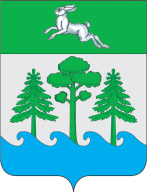 АДМИНИСТРАЦИЯ ГОРОДА КОНАКОВО ПОСТАНОВЛЕНИЕ«10» декабря 2012 г.                         г. Конаково                                                № 635 «О внесении изменений в Постановление Главыадминистрации города Конаково №82 от 28.02.2011г.«Об утверждении плана финансово-хозяйственнойдеятельности муниципальных бюджетных и автономныхучреждений МО «Городское поселение город Конаково»В целях реализации Федерального закона от 08.05.2010 №83-ФЗ "О внесении изменений в отдельные законодательные акты Российской Федерации в связи с совершенствованием правового положения государственных (муниципальных) учреждений», в соответствии с пунктом 3 статьи 32 Федерального закона от 12.01.1996 №7-ФЗ «О некоммерческих организациях», Приказом Министерства финансов Российской Федерации от 28.07.2010г. №81н «О требованиях к плану финансово-хозяйственной деятельности государственного (муниципального) учреждения, Уставом Муниципального образования город Конаково Конаковского района Тверской областиПОСТАНОВЛЯЮ:1.Внести в Приложение к Постановлению Главы администрации города Конаково №82 от 28.02.2011г.«Об утверждении плана финансово-хозяйственной деятельности муниципальных бюджетных и автономных учреждений МО «Городское поселение город Конаково» следующие изменения:1.1.Приложение №1 к Порядку составления и утверждения плана финансово-хозяйственной деятельности муниципальных бюджетных и автономных учреждений МО «Городское поселение город Конаково» (далее Порядок) изложить в новой редакции (прилагается).1.2. Внести в Порядок следующие изменения:1.2.1. Пункт 1 раздела 1 изложить в следующей редакции:«План составляется учреждением на этапе формирования бюджета городского поселения город Конаково на очередной финансовый год в рублях с точностью до двух знаков после запятой по форме согласно приложению № 1 к настоящему Порядку.1.2.2. В пункте 2 раздела 1 первый абзац начать словами:«План состоит из текстовой и табличной части.», далее по тексту.1.2.3. В пункте 2 раздела 1 последний абзац вместо слов:«Структурное подразделение администрации города Конаково, осуществляющее функции и полномочия учредителя, вправе предусматривать дополнительную детализацию показателей плана, в том числе по временному интервалу (поквартально, ежемесячно)», читать:«Структурное подразделение администрации города Конаково, осуществляющее функции и полномочия учредителя, вправе предусматривать детализацию плановых показателей по выплатам до уровня группы и статей классификации операции сектора государственного управления бюджетной классификации Российской Федерации, а по группе «Поступление нефинансовых активов» - с указанием кода группы классификации операций сектора государственного управления».1.2.4. В пункте 3 раздела 1 дополнить подпункт 3.6.:«безвозмездные поступления».1.2.5. Пункт 4 раздела 1 изложить в следующей редакции:«Поступления, указанные в подпунктах 1,2,3 пункта 3 настоящего Порядка, составляют Учреждения на этапе формирования бюджета на очередной  финансовый год, предоставляя органу, осуществляющему функции и полномочия учредителя.	Орган, осуществляющий функции и полномочия учредителя, вправе установить для учреждений формирование плановых поступлений и соответствующих им плановых выплат, в том числе в разрезе видов услуг (работ)».1.2.6. Пункт 7 раздела 1 изложить в следующей редакции:«Плановые объемы выплат формируются на основании нормативных затрат, определенных в соответствии с Порядком определения нормативных затрат на оказание  муниципальных услуг (выполнение работ) и содержание имущества муниципальных бюджетных и автономных учреждений Муниципального образования «Городского поселения город Конаково»; на основании планируемых выплат субсидий на иные цели, не связанные с финансовым обеспечением выполнения муниципального задания на оказание муниципальных услуг (выполнение работ) учреждениями»; а также на основании планируемого распределения средств, полученных от оказании платных услуг, предоставляемых физическим и юридическим лицам муниципальным бюджетным учреждением Муниципального образования "Городское поселение город Конаково.1.2.7. В пункте 8 раздела 1 последний абзац вместо слов: «Формирование объемов планируемых выплат, указанных в Сведениях, осуществляется в соответствии с нормативным (муниципальным) правовым актом, устанавливающим порядок предоставления целевой субсидии из соответствующего бюджета» читать:«Формирование объемов планируемых выплат, указанных в Сведениях, осуществляется в соответствии с Порядком определения объема  и условий предоставления субсидий из бюджета городского поселения город Конаково муниципальным бюджетным и автономным учреждением МО «Городское поселение город Конаково» на иные цели, не связанные с финансовым обеспечением выполнения муниципального задания на оказание муниципальных услуг (выполнение работ) учреждениями».1.2.8. В пункте 10 раздела 2 второй и третий абзац вместо слов:«План бюджетного учреждения в течение 7 рабочих дней утверждается руководителем структурного подразделения администрации города Конаково, осуществляющего функции и полномочия учредителя муниципального бюджетного учреждения. После утверждения в установленном порядке решения о бюджете План и Сведения  при необходимости уточняются учреждением и направляются на утверждение с учетом положений раздела II «Требования к утверждению Плана и Сведений» настоящего Порядка», читать:«План бюджетного учреждения  утверждается руководителем органа, осуществляющего функции и полномочия учредителя в течение 10 рабочих дней после принятия бюджета городского поселения город Конаково на очередной финансовый год».1.2.9. Пункт 11 раздела 2 последний абзац после слов:«Внесение изменений в План производится путем составления нового Плана…», дополнить словами:«…показатели которых не должны вступать в противоречие в части кассовых выплат операций по выплатам, проведенным до внесения изменений в План».2. Настоящее постановление вступает в силу со дня его принятия.3.Настоящее Постановление подлежит официальному опубликованию в Конаковской общественно-политической газете «Конаковская панорама».4.Контроль за исполнением настоящего Постановления оставляю за собой.Глава администрации города Конаково                                                       	    О.В. Шаталов